Basil – GenovesePlant seeds ¼ inch deep, 1.5 feet apart.Harvest leaves by cutting off the top 2-4 inches of each stem. Plants will regrow and get bushier the more you harvest. Planting dates: May – early June.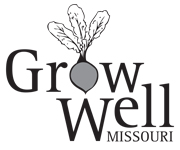 foodsecurity.missouri.eduBasil – GenovesePlant seeds ¼ inch deep, 1.5 feet apart.Harvest from the tips of each stem; cut off the top 2-4 inches. Plants will regrow and get bushier the more you harvest.Planting dates: Early May – Early June.Basil – GenovesePlant seeds ¼ inch deep, 1.5 feet apart.Harvest leaves by cutting off the top 2-4 inches of each stem. Plants will regrow and get bushier the more you harvest. Planting dates: May – early June.foodsecurity.missouri.eduBasil – GenovesePlant seeds ¼ inch deep, 1.5 feet apart.Harvest leaves by cutting off the top 2-4 inches of each stem. Plants will regrow and get bushier the more you harvest. Planting dates: May – early June.foodsecurity.missouri.eduBasil – GenovesePlant seeds ¼ inch deep, 1.5 feet apart.Harvest from the tips of each stem; cut off the top 2-4 inches. Plants will regrow and get bushier the more you harvest.Planting dates: Early May – Early June.Basil – GenovesePlant seeds ¼ inch deep, 1.5 feet apart.Harvest leaves by cutting off the top 2-4 inches of each stem. Plants will regrow and get bushier the more you harvest. Planting dates: May – early June.foodsecurity.missouri.eduBasil – GenovesePlant seeds ¼ inch deep, 1.5 feet apart.Harvest leaves by cutting off the top 2-4 inches of each stem. Plants will regrow and get bushier the more you harvest. Planting dates: May – early June.foodsecurity.missouri.eduBasil – GenovesePlant seeds ¼ inch deep, 1.5 feet apart.Harvest from the tips of each stem; cut off the top 2-4 inches. Plants will regrow and get bushier the more you harvest.Planting dates: Early May – Early June.Basil – GenovesePlant seeds ¼ inch deep, 1.5 feet apart.Harvest leaves by cutting off the top 2-4 inches of each stem. Plants will regrow and get bushier the more you harvest. Planting dates: May – early June.foodsecurity.missouri.eduBasil – GenovesePlant seeds ¼ inch deep, 1.5 feet apart.Harvest leaves by cutting off the top 2-4 inches of each stem. Plants will regrow and get bushier the more you harvest. Planting dates: May – early June.foodsecurity.missouri.eduBasil – GenovesePlant seeds ¼ inch deep, 1.5 feet apart.Harvest from the tips of each stem; cut off the top 2-4 inches. Plants will regrow and get bushier the more you harvest.Planting dates: Early May – Early June.Basil – GenovesePlant seeds ¼ inch deep, 1.5 feet apart.Harvest leaves by cutting off the top 2-4 inches of each stem. Plants will regrow and get bushier the more you harvest. Planting dates: May – early June.foodsecurity.missouri.eduBasil – GenovesePlant seeds ¼ inch deep, 1.5 feet apart.Harvest leaves by cutting off the top 2-4 inches of each stem. Plants will regrow and get bushier the more you harvest. Planting dates: May – early June.foodsecurity.missouri.eduBasil – GenovesePlant seeds ¼ inch deep, 1.5 feet apart.Harvest from the tips of each stem; cut off the top 2-4 inches. Plants will regrow and get bushier the more you harvest.Planting dates: Early May – Early June.Basil – GenovesePlant seeds ¼ inch deep, 1.5 feet apart.Harvest leaves by cutting off the top 2-4 inches of each stem. Plants will regrow and get bushier the more you harvest. Planting dates: May – early June.foodsecurity.missouri.eduBeets - Detroit Dark RedPlant seeds 1/2 inch deep, 3 inches apart. Space rows 18 inches apart. Harvest when beets are 2-4 inches across. Greens are edible too!Planting dates: April 1 - Mid April and late July - early August.foodsecurity.missouri.eduBeets - Detroit Dark RedPlant seeds 1/2 inch deep, 3 inches apart. Space rows 18 inches apart. Harvest when beets are 2-4 inches across. Greens are edible too!Planting dates: Late March - Mid April and late July - early August.Beets - Detroit Dark RedPlant seeds 1/2 inch deep, 3 inches apart. Space rows 18 inches apart. Harvest when beets are 2-4 inches across. Greens are edible too!Planting dates: April 1 - Mid April and late July - early August.foodsecurity.missouri.eduBeets - Detroit Dark RedPlant seeds 1/2 inch deep, 3 inches apart. Space rows 18 inches apart. Harvest when beets are 2-4 inches across. Greens are edible too!Planting dates: April 1 - Mid April and late July - early August.foodsecurity.missouri.eduBeets - Detroit Dark RedPlant seeds 1/2 inch deep, 3 inches apart. Space rows 18 inches apart. Harvest when beets are 2-4 inches across. Greens are edible too!Planting dates: Late March - Mid April and late July - early August.Beets - Detroit Dark RedPlant seeds 1/2 inch deep, 3 inches apart. Space rows 18 inches apart. Harvest when beets are 2-4 inches across. Greens are edible too!Planting dates: April 1 - Mid April and late July - early August.foodsecurity.missouri.eduBeets - Detroit Dark RedPlant seeds 1/2 inch deep, 3 inches apart. Space rows 18 inches apart. Harvest when beets are 2-4 inches across. Greens are edible too!Planting dates: April 1 - Mid April and late July - early August.foodsecurity.missouri.eduBeets - Detroit Dark RedPlant seeds 1/2 inch deep, 3 inches apart. Space rows 18 inches apart. Harvest when beets are 2-4 inches across. Greens are edible too!Planting dates: Late March - Mid April and late July - early August.Beets - Detroit Dark RedPlant seeds 1/2 inch deep, 3 inches apart. Space rows 18 inches apart. Harvest when beets are 2-4 inches across. Greens are edible too!Planting dates: April 1 - Mid April and late July - early August.foodsecurity.missouri.eduBeets - Detroit Dark RedPlant seeds 1/2 inch deep, 3 inches apart. Space rows 18 inches apart. Harvest when beets are 2-4 inches across. Greens are edible too!Planting dates: April 1 - Mid April and late July - early August.foodsecurity.missouri.eduBeets - Detroit Dark RedPlant seeds 1/2 inch deep, 3 inches apart. Space rows 18 inches apart. Harvest when beets are 2-4 inches across. Greens are edible too!Planting dates: Late March - Mid April and late July - early August.Beets - Detroit Dark RedPlant seeds 1/2 inch deep, 3 inches apart. Space rows 18 inches apart. Harvest when beets are 2-4 inches across. Greens are edible too!Planting dates: April 1 - Mid April and late July - early August.foodsecurity.missouri.eduBeets - Detroit Dark RedPlant seeds 1/2 inch deep, 3 inches apart. Space rows 18 inches apart. Harvest when beets are 2-4 inches across. Greens are edible too!Planting dates: April 1 - Mid April and late July - early August.foodsecurity.missouri.eduBeets - Detroit Dark RedPlant seeds 1/2 inch deep, 3 inches apart. Space rows 18 inches apart. Harvest when beets are 2-4 inches across. Greens are edible too!Planting dates: Late March - Mid April and late July - early August.Beets - Detroit Dark RedPlant seeds 1/2 inch deep, 3 inches apart. Space rows 18 inches apart. Harvest when beets are 2-4 inches across. Greens are edible too!Planting dates: April 1 - Mid April and late July - early August.foodsecurity.missouri.eduCarrots - Red Core ChantenayPlant seeds 1/4 inch deep, 3 inches apart. Space rows 18 inches apart. Prefers loose soil.Harvest after roots are 3 inches long.Planting dates: late March - mid April and mid July – early August.foodsecurity.missouri.eduCarrots - Red Core ChantenayPlant seeds 1/4 inch deep, 3 inches apart. Space rows 18 inches apart. Prefers loose soil.Harvest after roots are 3 inches long.Planting dates: Late March-Mid April and mid July – early August.Carrots - Red Core ChantenayPlant seeds 1/4 inch deep, 3 inches apart. Space rows 18 inches apart. Prefers loose soil.Harvest after roots are 3 inches long.Planting dates: late March - mid April and mid July – early August.foodsecurity.missouri.eduCarrots - Red Core ChantenayPlant seeds 1/4 inch deep, 3 inches apart. Space rows 18 inches apart. Prefers loose soil.Harvest after roots are 3 inches long.Planting dates: late March - mid April and mid July – early August.foodsecurity.missouri.eduCarrots - Red Core ChantenayPlant seeds 1/4 inch deep, 3 inches apart. Space rows 18 inches apart. Prefers loose soil.Harvest after roots are 3 inches long.Planting dates: Late March-Mid April and mid July – early August.Carrots - Red Core ChantenayPlant seeds 1/4 inch deep, 3 inches apart. Space rows 18 inches apart. Prefers loose soil.Harvest after roots are 3 inches long.Planting dates: late March - mid April and mid July – early August.foodsecurity.missouri.eduCarrots - Red Core ChantenayPlant seeds 1/4 inch deep, 3 inches apart. Space rows 18 inches apart. Prefers loose soil.Harvest after roots are 3 inches long.Planting dates: late March - mid April and mid July – early August.foodsecurity.missouri.eduCarrots - Red Core ChantenayPlant seeds 1/4 inch deep, 3 inches apart. Space rows 18 inches apart. Prefers loose soil.Harvest after roots are 3 inches long.Planting dates: Late March-Mid April and mid July – early August.Carrots - Red Core ChantenayPlant seeds 1/4 inch deep, 3 inches apart. Space rows 18 inches apart. Prefers loose soil.Harvest after roots are 3 inches long.Planting dates: late March - mid April and mid July – early August.foodsecurity.missouri.eduCarrots - Red Core ChantenayPlant seeds 1/4 inch deep, 3 inches apart. Space rows 18 inches apart. Prefers loose soil.Harvest after roots are 3 inches long.Planting dates: late March - mid April and mid July – early August.foodsecurity.missouri.eduCarrots - Red Core ChantenayPlant seeds 1/4 inch deep, 3 inches apart. Space rows 18 inches apart. Prefers loose soil.Harvest after roots are 3 inches long.Planting dates: Late March-Mid April and mid July – early August.Carrots - Red Core ChantenayPlant seeds 1/4 inch deep, 3 inches apart. Space rows 18 inches apart. Prefers loose soil.Harvest after roots are 3 inches long.Planting dates: late March - mid April and mid July – early August.foodsecurity.missouri.eduCarrots - Red Core ChantenayPlant seeds 1/4 inch deep, 3 inches apart. Space rows 18 inches apart. Prefers loose soil.Harvest after roots are 3 inches long.Planting dates: late March - mid April and mid July – early August.foodsecurity.missouri.eduCarrots - Red Core ChantenayPlant seeds 1/4 inch deep, 3 inches apart. Space rows 18 inches apart. Prefers loose soil.Harvest after roots are 3 inches long.Planting dates: Late March-Mid April and mid July – early August.Carrots - Red Core ChantenayPlant seeds 1/4 inch deep, 3 inches apart. Space rows 18 inches apart. Prefers loose soil.Harvest after roots are 3 inches long.Planting dates: late March - mid April and mid July – early August.foodsecurity.missouri.eduCollards – GeorgiaPlant seeds ¼ inch deep, 1 foot apart.Space rows 2 feet apart. Harvest leaves from the bottom. Let younger, inner leaves grow.Planting dates: late March – mid April and late July – early August. foodsecurity.missouri.eduCollards – GeorgiaPlant seeds ¼ inch deep, 1 foot apart.Space rows 2 feet apart. Harvest leaves from the bottom. Let younger, inner leaves grow.Planting dates: late March – mid April and late July – early August. foodsecurity.missouri.eduCollards – GeorgiaPlant seeds ¼ inch deep, 1 foot apart.Space rows 2 feet apart. Harvest leaves from the bottom. Let younger, inner leaves grow.Planting dates: late March – mid April and late July – early August. foodsecurity.missouri.eduCollards – GeorgiaPlant seeds ¼ inch deep, 1 foot apart.Space rows 2 feet apart. Harvest leaves from the bottom. Let younger, inner leaves grow.Planting dates: late March – mid April and late July – early August. foodsecurity.missouri.eduCollards – GeorgiaPlant seeds ¼ inch deep, 1 foot apart.Space rows 2 feet apart. Harvest leaves from the bottom. Let younger, inner leaves grow.Planting dates: late March – mid April and late July – early August. foodsecurity.missouri.eduCollards – GeorgiaPlant seeds ¼ inch deep, 1 foot apart.Space rows 2 feet apart. Harvest leaves from the bottom. Let younger, inner leaves grow.Planting dates: late March – mid April and late July – early August. foodsecurity.missouri.eduCollards – GeorgiaPlant seeds ¼ inch deep, 1 foot apart.Space rows 2 feet apart. Harvest leaves from the bottom. Let younger, inner leaves grow.Planting dates: late March – mid April and late July – early August. foodsecurity.missouri.eduCollards – GeorgiaPlant seeds ¼ inch deep, 1 foot apart.Space rows 2 feet apart. Harvest leaves from the bottom. Let younger, inner leaves grow.Planting dates: late March – mid April and late July – early August. foodsecurity.missouri.eduCollards – GeorgiaPlant seeds ¼ inch deep, 1 foot apart.Space rows 2 feet apart. Harvest leaves from the bottom. Let younger, inner leaves grow.Planting dates: late March – mid April and late July – early August. foodsecurity.missouri.eduCollards – GeorgiaPlant seeds ¼ inch deep, 1 foot apart.Space rows 2 feet apart. Harvest leaves from the bottom. Let younger, inner leaves grow.Planting dates: late March – mid April and late July – early August. foodsecurity.missouri.eduCucumber – Marketmore 76 Plant 4-6 seeds ½ inch deep in hills 6 feet apart. Two weeks after seeds sprout, remove all but 3 plants. If space is limited, only grow 1-2 plants on edge of garden. You can also grow in rows and use some type of fencing for them to climb to save space. Harvest when cucumbers are 8-9 inches long. Plants will vine. Planting dates: mid May - early June. foodsecurity.missouri.edu	Cucumber – Straight Eight Plant seeds 1/2 inch deep, 3-4 feet apart.Space rows 4 feet apart. Plants will vine.Harvest when cucumbers are approx. 7 inches.Planting dates: Mid May – early June.Cucumber – Marketmore 76 Plant 4-6 seeds ½ inch deep in hills 6 feet apart. Two weeks after seeds sprout, remove all but 3 plants. If space is limited, only grow 1-2 plants on edge of garden. You can also grow in rows and use some type of fencing for them to climb to save space. Harvest when cucumbers are 8-9 inches long. Plants will vine. Planting dates: mid May - early June. foodsecurity.missouri.edu	Cucumber – Marketmore 76 Plant 4-6 seeds ½ inch deep in hills 6 feet apart. Two weeks after seeds sprout, remove all but 3 plants. If space is limited, only grow 1-2 plants on edge of garden. You can also grow in rows and use some type of fencing for them to climb to save space. Harvest when cucumbers are 8-9 inches long. Plants will vine. Planting dates: early May - early June. foodsecurity.missouri.edu	Cucumber – Marketmore 76 Plant 4-6 seeds ½ inch deep in hills 6 feet apart. Two weeks after seeds sprout, remove all but 3 plants. If space is limited, only grow 1-2 plants on edge of garden. You can also grow in rows and use some type of fencing for them to climb to save space. Harvest when cucumbers are 8-9 inches long. Plants will vine. Planting dates: mid May - early June. foodsecurity.missouri.edu	Cucumber – Straight Eight Plant seeds 1/2 inch deep, 3-4 feet apart.Space rows 4 feet apart. Plants will vine.Harvest when cucumbers are approx. 7 inches.Planting dates: Mid May – early June.Cucumber – Marketmore 76 Plant 4-6 seeds ½ inch deep in hills 6 feet apart. Two weeks after seeds sprout, remove all but 3 plants. If space is limited, only grow 1-2 plants on edge of garden. You can also grow in rows and use some type of fencing for them to climb to save space. Harvest when cucumbers are 8-9 inches long. Plants will vine. Planting dates: mid May - early June. foodsecurity.missouri.edu	Cucumber – Marketmore 76 Plant 4-6 seeds ½ inch deep in hills 6 feet apart. Two weeks after seeds sprout, remove all but 3 plants. If space is limited, only grow 1-2 plants on edge of garden. You can also grow in rows and use some type of fencing for them to climb to save space. Harvest when cucumbers are 8-9 inches long. Plants will vine. Planting dates: early May - early June. foodsecurity.missouri.edu	Cucumber – Marketmore 76 Plant 4-6 seeds ½ inch deep in hills 6 feet apart. Two weeks after seeds sprout, remove all but 3 plants. If space is limited, only grow 1-2 plants on edge of garden. You can also grow in rows and use some type of fencing for them to climb to save space. Harvest when cucumbers are 8-9 inches long. Plants will vine. Planting dates: mid May - early June. foodsecurity.missouri.edu	Cucumber – Straight Eight Plant seeds 1/2 inch deep, 3-4 feet apart.Space rows 4 feet apart. Plants will vine.Harvest when cucumbers are approx. 7 inches.Planting dates: Mid May – early June.Cucumber – Marketmore 76 Plant 4-6 seeds ½ inch deep in hills 6 feet apart. Two weeks after seeds sprout, remove all but 3 plants. If space is limited, only grow 1-2 plants on edge of garden. You can also grow in rows and use some type of fencing for them to climb to save space. Harvest when cucumbers are 8-9 inches long. Plants will vine. Planting dates: mid May - early June. foodsecurity.missouri.edu	Cucumber – Marketmore 76 Plant 4-6 seeds ½ inch deep in hills 6 feet apart. Two weeks after seeds sprout, remove all but 3 plants. If space is limited, only grow 1-2 plants on edge of garden. You can also grow in rows and use some type of fencing for them to climb to save space. Harvest when cucumbers are 8-9 inches long. Plants will vine. Planting dates: early May - early June. foodsecurity.missouri.edu	Cucumber – Marketmore 76 Plant 4-6 seeds ½ inch deep in hills 6 feet apart. Two weeks after seeds sprout, remove all but 3 plants. If space is limited, only grow 1-2 plants on edge of garden. You can also grow in rows and use some type of fencing for them to climb to save space. Harvest when cucumbers are 8-9 inches long. Plants will vine. Planting dates: mid May - early June. foodsecurity.missouri.edu	Cucumber – Straight Eight Plant seeds 1/2 inch deep, 3-4 feet apart.Space rows 4 feet apart. Plants will vine.Harvest when cucumbers are approx. 7 inches.Planting dates: Mid May – early June.Cucumber – Marketmore 76 Plant 4-6 seeds ½ inch deep in hills 6 feet apart. Two weeks after seeds sprout, remove all but 3 plants. If space is limited, only grow 1-2 plants on edge of garden. You can also grow in rows and use some type of fencing for them to climb to save space. Harvest when cucumbers are 8-9 inches long. Plants will vine. Planting dates: mid May - early June. foodsecurity.missouri.edu	Cucumber – Marketmore 76 Plant 4-6 seeds ½ inch deep in hills 6 feet apart. Two weeks after seeds sprout, remove all but 3 plants. If space is limited, only grow 1-2 plants on edge of garden. You can also grow in rows and use some type of fencing for them to climb to save space. Harvest when cucumbers are 8-9 inches long. Plants will vine. Planting dates: early May - early June. foodsecurity.missouri.edu	Cucumber – Marketmore 76 Plant 4-6 seeds ½ inch deep in hills 6 feet apart. Two weeks after seeds sprout, remove all but 3 plants. If space is limited, only grow 1-2 plants on edge of garden. You can also grow in rows and use some type of fencing for them to climb to save space. Harvest when cucumbers are 8-9 inches long. Plants will vine. Planting dates: mid May - early June. foodsecurity.missouri.edu	Cucumber – Straight Eight Plant seeds 1/2 inch deep, 3-4 feet apart.Space rows 4 feet apart. Plants will vine.Harvest when cucumbers are approx. 7 inches.Planting dates: Mid May – early June.Cucumber – Marketmore 76 Plant 4-6 seeds ½ inch deep in hills 6 feet apart. Two weeks after seeds sprout, remove all but 3 plants. If space is limited, only grow 1-2 plants on edge of garden. You can also grow in rows and use some type of fencing for them to climb to save space. Harvest when cucumbers are 8-9 inches long. Plants will vine. Planting dates: mid May - early June. foodsecurity.missouri.edu	Cucumber – Marketmore 76 Plant 4-6 seeds ½ inch deep in hills 6 feet apart. Two weeks after seeds sprout, remove all but 3 plants. If space is limited, only grow 1-2 plants on edge of garden. You can also grow in rows and use some type of fencing for them to climb to save space. Harvest when cucumbers are 8-9 inches long. Plants will vine. Planting dates: early May - early June. foodsecurity.missouri.edu	Dill – BouquetPlant seeds ¼ inch deep, 1 – 1.5 feet apart.Harvest leaves anytime. For canning, use fresh leaves and flower heads with mostly green seeds. Plant will die later in the summer and may reseed itself. Planting dates: late March – mid Aprilfoodsecurity.missouri.eduDill – BouquetPlant seeds ¼ inch deep, 1 – 1.5 feet apart.Harvest leaves anytime. Harvest seeds when they become brown. Plant will die later in the summer and may reseed itself.Planting dates: Mid March – mid AprilDill – BouquetPlant seeds ¼ inch deep, 1 – 1.5 feet apart.Harvest leaves anytime. For canning, use fresh leaves and flower heads with mostly green seeds. Plant will die later in the summer and may reseed itself. Planting dates: late March – mid Aprilfoodsecurity.missouri.eduDill – BouquetPlant seeds ¼ inch deep, 1 – 1.5 feet apart.Harvest leaves anytime. For canning, use fresh leaves and flower heads with mostly green seeds. Plant will die later in the summer and may reseed itself. Planting dates: late March – mid Aprilfoodsecurity.missouri.eduDill – BouquetPlant seeds ¼ inch deep, 1 – 1.5 feet apart.Harvest leaves anytime. Harvest seeds when they become brown. Plant will die later in the summer and may reseed itself.Planting dates: Mid March – mid AprilDill – BouquetPlant seeds ¼ inch deep, 1 – 1.5 feet apart.Harvest leaves anytime. For canning, use fresh leaves and flower heads with mostly green seeds. Plant will die later in the summer and may reseed itself. Planting dates: late March – mid Aprilfoodsecurity.missouri.eduDill – BouquetPlant seeds ¼ inch deep, 1 – 1.5 feet apart.Harvest leaves anytime. For canning, use fresh leaves and flower heads with mostly green seeds. Plant will die later in the summer and may reseed itself. Planting dates: late March – mid Aprilfoodsecurity.missouri.eduDill – BouquetPlant seeds ¼ inch deep, 1 – 1.5 feet apart.Harvest leaves anytime. Harvest seeds when they become brown. Plant will die later in the summer and may reseed itself.Planting dates: Mid March – mid AprilDill – BouquetPlant seeds ¼ inch deep, 1 – 1.5 feet apart.Harvest leaves anytime. For canning, use fresh leaves and flower heads with mostly green seeds. Plant will die later in the summer and may reseed itself. Planting dates: late March – mid Aprilfoodsecurity.missouri.eduDill – BouquetPlant seeds ¼ inch deep, 1 – 1.5 feet apart.Harvest leaves anytime. For canning, use fresh leaves and flower heads with mostly green seeds. Plant will die later in the summer and may reseed itself. Planting dates: late March – mid Aprilfoodsecurity.missouri.eduDill – BouquetPlant seeds ¼ inch deep, 1 – 1.5 feet apart.Harvest leaves anytime. Harvest seeds when they become brown. Plant will die later in the summer and may reseed itself.Planting dates: Mid March – mid AprilDill – BouquetPlant seeds ¼ inch deep, 1 – 1.5 feet apart.Harvest leaves anytime. For canning, use fresh leaves and flower heads with mostly green seeds. Plant will die later in the summer and may reseed itself. Planting dates: late March – mid Aprilfoodsecurity.missouri.eduDill – BouquetPlant seeds ¼ inch deep, 1 – 1.5 feet apart.Harvest leaves anytime. For canning, use fresh leaves and flower heads with mostly green seeds. Plant will die later in the summer and may reseed itself. Planting dates: late March – mid Aprilfoodsecurity.missouri.eduDill – BouquetPlant seeds ¼ inch deep, 1 – 1.5 feet apart.Harvest leaves anytime. Harvest seeds when they become brown. Plant will die later in the summer and may reseed itself.Planting dates: Mid March – mid AprilDill – BouquetPlant seeds ¼ inch deep, 1 – 1.5 feet apart.Harvest leaves anytime. For canning, use fresh leaves and flower heads with mostly green seeds. Plant will die later in the summer and may reseed itself. Planting dates: late March – mid Aprilfoodsecurity.missouri.eduGreen bean – Contender (bush type)Plant seeds 1 inch deep, 3 inches apart. Space Rows 2-3 feet apart. Pods are “stringless” (without fibrous seam on pod). Harvest when they are 5-7 inches long. Planting dates: late April – May and late July – early August.foodsecurity.missouri.eduGreen bean – Contender (bush type)Plant seeds 1 inch deep, 3 inches apart. Space Rows 2-3 feet apart. Pods are “stringless;” harvest when 5-7 inches long.Planting dates: Late April – May and late July – early August.Green bean – Contender (bush type)Plant seeds 1 inch deep, 3 inches apart. Space Rows 2-3 feet apart. Pods are “stringless” (without fibrous seam on pod). Harvest when they are 5-7 inches long. Planting dates: late April – May and late July – early August.foodsecurity.missouri.eduGreen bean – Contender (bush type)Plant seeds 1 inch deep, 3 inches apart. Space Rows 2-3 feet apart. Pods are “stringless” (without fibrous seam on pod). Harvest when they are 5-7 inches long. Planting dates: late April – May and late July – early August.foodsecurity.missouri.eduGreen bean – Contender (bush type)Plant seeds 1 inch deep, 3 inches apart. Space Rows 2-3 feet apart. Pods are “stringless;” harvest when 5-7 inches long.Planting dates: Late April – May and late July – early August.Green bean – Contender (bush type)Plant seeds 1 inch deep, 3 inches apart. Space Rows 2-3 feet apart. Pods are “stringless” (without fibrous seam on pod). Harvest when they are 5-7 inches long. Planting dates: late April – May and late July – early August.foodsecurity.missouri.eduGreen bean – Contender (bush type)Plant seeds 1 inch deep, 3 inches apart. Space Rows 2-3 feet apart. Pods are “stringless” (without fibrous seam on pod). Harvest when they are 5-7 inches long. Planting dates: late April – May and late July – early August.foodsecurity.missouri.eduGreen bean – Contender (bush type)Plant seeds 1 inch deep, 3 inches apart. Space Rows 2-3 feet apart. Pods are “stringless;” harvest when 5-7 inches long.Planting dates: Late April – May and late July – early August.Green bean – Contender (bush type)Plant seeds 1 inch deep, 3 inches apart. Space Rows 2-3 feet apart. Pods are “stringless” (without fibrous seam on pod). Harvest when they are 5-7 inches long. Planting dates: late April – May and late July – early August.foodsecurity.missouri.eduGreen bean – Contender (bush type)Plant seeds 1 inch deep, 3 inches apart. Space Rows 2-3 feet apart. Pods are “stringless” (without fibrous seam on pod). Harvest when they are 5-7 inches long. Planting dates: late April – May and late July – early August.foodsecurity.missouri.eduGreen bean – Contender (bush type)Plant seeds 1 inch deep, 3 inches apart. Space Rows 2-3 feet apart. Pods are “stringless;” harvest when 5-7 inches long.Planting dates: Late April – May and late July – early August.Green bean – Contender (bush type)Plant seeds 1 inch deep, 3 inches apart. Space Rows 2-3 feet apart. Pods are “stringless” (without fibrous seam on pod). Harvest when they are 5-7 inches long. Planting dates: late April – May and late July – early August.foodsecurity.missouri.eduGreen bean – Contender (bush type)Plant seeds 1 inch deep, 3 inches apart. Space Rows 2-3 feet apart. Pods are “stringless” (without fibrous seam on pod). Harvest when they are 5-7 inches long. Planting dates: late April – May and late July – early August.foodsecurity.missouri.eduGreen bean – Contender (bush type)Plant seeds 1 inch deep, 3 inches apart. Space Rows 2-3 feet apart. Pods are “stringless;” harvest when 5-7 inches long.Planting dates: Late April – May and late July – early August.Green bean – Contender (bush type)Plant seeds 1 inch deep, 3 inches apart. Space Rows 2-3 feet apart. Pods are “stringless” (without fibrous seam on pod). Harvest when they are 5-7 inches long. Planting dates: late April – May and late July – early August.foodsecurity.missouri.eduKale – Improved SiberianPlant seeds ¼ inch deep, 8 inches apart. Space rows 2 feet apart. Harvest bottom leaves. Let younger leaves grow.Planting dates: late March – mid April and late July – early August. foodsecurity.missouri.eduKale – Improved SiberianPlant seeds ¼ inch deep, 8 inches apart.Space rows 2 feet apart. Harvest bottom leaves. Let younger leaves grow.Planting dates: Late March – mid April and late July – early August. Kale – Improved SiberianPlant seeds ¼ inch deep, 8 inches apart. Space rows 2 feet apart. Harvest bottom leaves. Let younger leaves grow.Planting dates: late March – mid April and late July – early August. foodsecurity.missouri.eduKale – Improved SiberianPlant seeds ¼ inch deep, 8 inches apart. Space rows 2 feet apart. Harvest bottom leaves. Let younger leaves grow.Planting dates: late March – mid April and late July – early August. foodsecurity.missouri.eduKale – Improved SiberianPlant seeds ¼ inch deep, 8 inches apart.Space rows 2 feet apart. Harvest bottom leaves. Let younger leaves grow.Planting dates: Late March – mid April and late July – early August. Kale – Improved SiberianPlant seeds ¼ inch deep, 8 inches apart. Space rows 2 feet apart. Harvest bottom leaves. Let younger leaves grow.Planting dates: late March – mid April and late July – early August. foodsecurity.missouri.eduKale – Improved SiberianPlant seeds ¼ inch deep, 8 inches apart. Space rows 2 feet apart. Harvest bottom leaves. Let younger leaves grow.Planting dates: late March – mid April and late July – early August. foodsecurity.missouri.eduKale – Improved SiberianPlant seeds ¼ inch deep, 8 inches apart.Space rows 2 feet apart. Harvest bottom leaves. Let younger leaves grow.Planting dates: Late March – mid April and late July – early August. Kale – Improved SiberianPlant seeds ¼ inch deep, 8 inches apart. Space rows 2 feet apart. Harvest bottom leaves. Let younger leaves grow.Planting dates: late March – mid April and late July – early August. foodsecurity.missouri.eduKale – Improved SiberianPlant seeds ¼ inch deep, 8 inches apart. Space rows 2 feet apart. Harvest bottom leaves. Let younger leaves grow.Planting dates: late March – mid April and late July – early August. foodsecurity.missouri.eduKale – Improved SiberianPlant seeds ¼ inch deep, 8 inches apart.Space rows 2 feet apart. Harvest bottom leaves. Let younger leaves grow.Planting dates: Late March – mid April and late July – early August. Kale – Improved SiberianPlant seeds ¼ inch deep, 8 inches apart. Space rows 2 feet apart. Harvest bottom leaves. Let younger leaves grow.Planting dates: late March – mid April and late July – early August. foodsecurity.missouri.eduKale – Improved SiberianPlant seeds ¼ inch deep, 8 inches apart. Space rows 2 feet apart. Harvest bottom leaves. Let younger leaves grow.Planting dates: late March – mid April and late July – early August. foodsecurity.missouri.eduKale – Improved SiberianPlant seeds ¼ inch deep, 8 inches apart.Space rows 2 feet apart. Harvest bottom leaves. Let younger leaves grow.Planting dates: Late March – mid April and late July – early August. Kale – Improved SiberianPlant seeds ¼ inch deep, 8 inches apart. Space rows 2 feet apart. Harvest bottom leaves. Let younger leaves grow.Planting dates: late March – mid April and late July – early August. foodsecurity.missouri.eduLettuce - Black Seeded SimpsonPlant seeds 1/4 inch deep, 3 inches apart.Space rows 12 - 18 inches apart. To harvest, cut at base of plant 2 inches from soil. This is a loose leaf variety (does not form a head). Plants will re-sprout. Planting dates: April 1 – mid May and August 1 – mid September. foodsecurity.missouri.eduLettuce - Black Seeded SimpsonPlant seeds 1/4 inch deep, 3 inches apart.Space rows 12 - 18 inches apart. To harvest, cut at base of plant 2 inches from soil. This is a loose leaf variety (does not form a head). Plants will re-sprout. Planting dates: April 1 – mid May and August 1 – mid September. foodsecurity.missouri.eduLettuce - Black Seeded SimpsonPlant seeds 1/4 inch deep, 3 inches apart.Space rows 12 - 18 inches apart. To harvest, cut at base of plant 2 inches from soil. This is a loose leaf variety (does not form a head). Plants will re-sprout. Planting dates: April 1 – mid May and August 1 – mid September. foodsecurity.missouri.eduLettuce - Black Seeded SimpsonPlant seeds 1/4 inch deep, 3 inches apart.Space rows 12 - 18 inches apart. To harvest, cut at base of plant 2 inches from soil. This is a loose leaf variety (does not form a head). Plants will re-sprout. Planting dates: April 1 – mid May and August 1 – mid September. foodsecurity.missouri.eduLettuce - Black Seeded SimpsonPlant seeds 1/4 inch deep, 3 inches apart.Space rows 12 - 18 inches apart. To harvest, cut at base of plant 2 inches from soil. This is a loose leaf variety (does not form a head). Plants will re-sprout. Planting dates: April 1 – mid May and August 1 – mid September. foodsecurity.missouri.eduLettuce - Black Seeded SimpsonPlant seeds 1/4 inch deep, 3 inches apart.Space rows 12 - 18 inches apart. To harvest, cut at base of plant 2 inches from soil. This is a loose leaf variety (does not form a head). Plants will re-sprout. Planting dates: April 1 – mid May and August 1 – mid September. foodsecurity.missouri.eduLettuce - Black Seeded SimpsonPlant seeds 1/4 inch deep, 3 inches apart.Space rows 12 - 18 inches apart. To harvest, cut at base of plant 2 inches from soil. This is a loose leaf variety (does not form a head). Plants will re-sprout. Planting dates: April 1 – mid May and August 1 – mid September. foodsecurity.missouri.eduLettuce - Black Seeded SimpsonPlant seeds 1/4 inch deep, 3 inches apart.Space rows 12 - 18 inches apart. To harvest, cut at base of plant 2 inches from soil. This is a loose leaf variety (does not form a head). Plants will re-sprout. Planting dates: April 1 – mid May and August 1 – mid September. foodsecurity.missouri.eduLettuce - Black Seeded SimpsonPlant seeds 1/4 inch deep, 3 inches apart.Space rows 12 - 18 inches apart. To harvest, cut at base of plant 2 inches from soil. This is a loose leaf variety (does not form a head). Plants will re-sprout. Planting dates: April 1 – mid May and August 1 – mid September. foodsecurity.missouri.eduLettuce - Black Seeded SimpsonPlant seeds 1/4 inch deep, 3 inches apart.Space rows 12 - 18 inches apart. To harvest, cut at base of plant 2 inches from soil. This is a loose leaf variety (does not form a head). Plants will re-sprout. Planting dates: April 1 – mid May and August 1 – mid September. foodsecurity.missouri.eduMustard – Southern GiantPlant seeds ¼ inch deep, 3 inches apart.Space rows 18 inches apart. Harvest outer leaves. Let younger leaves grow.Planting dates: mid March – early May and early August – late August. foodsecurity.missouri.eduMustard – Southern GiantPlant seeds ¼ inch deep, 3 inches apart.Space rows 18 inches apart. Harvest outer leaves. Let younger leaves grow.Planting dates: mid March – early May and early August – late August. foodsecurity.missouri.eduMustard – Southern GiantPlant seeds ¼ inch deep, 3 inches apart.Space rows 18 inches apart. Harvest outer leaves. Let younger leaves grow.Planting dates: mid March – early May and early August – late August. foodsecurity.missouri.eduMustard – Southern GiantPlant seeds ¼ inch deep, 3 inches apart.Space rows 18 inches apart. Harvest outer leaves. Let younger leaves grow.Planting dates: mid March – early May and early August – late August. foodsecurity.missouri.eduMustard – Southern GiantPlant seeds ¼ inch deep, 3 inches apart.Space rows 18 inches apart. Harvest outer leaves. Let younger leaves grow.Planting dates: mid March – early May and early August – late August. foodsecurity.missouri.eduMustard – Southern GiantPlant seeds ¼ inch deep, 3 inches apart.Space rows 18 inches apart. Harvest outer leaves. Let younger leaves grow.Planting dates: mid March – early May and early August – late August. foodsecurity.missouri.eduMustard – Southern GiantPlant seeds ¼ inch deep, 3 inches apart.Space rows 18 inches apart. Harvest outer leaves. Let younger leaves grow.Planting dates: mid March – early May and early August – late August. foodsecurity.missouri.eduMustard – Southern GiantPlant seeds ¼ inch deep, 3 inches apart.Space rows 18 inches apart. Harvest outer leaves. Let younger leaves grow.Planting dates: mid March – early May and early August – late August. foodsecurity.missouri.eduMustard – Southern GiantPlant seeds ¼ inch deep, 3 inches apart.Space rows 18 inches apart. Harvest outer leaves. Let younger leaves grow.Planting dates: mid March – early May and early August – late August. foodsecurity.missouri.eduMustard – Southern GiantPlant seeds ¼ inch deep, 3 inches apart.Space rows 18 inches apart. Harvest outer leaves. Let younger leaves grow.Planting dates: mid March – early May and early August – late August. foodsecurity.missouri.eduOkra - Clemson SpinelessPlant seeds 1/2 inch deep, 12 inches apart. Space rows 3 feet apart.Harvest daily when pods are 2-4 inches long. Plants will get 4-5 feet tall.Planting dates: mid May – early June. foodsecurity.missouri.eduOkra - Clemson SpinelessPlant seeds 1/2 inch deep, 12 inches apart. Space rows 3 feet apart.Harvest daily when pods are 2-4 inches longs. Plants will get 4-5 feet tall.Planting dates: Early May – early June.Okra - Clemson SpinelessPlant seeds 1/2 inch deep, 12 inches apart. Space rows 3 feet apart.Harvest daily when pods are 2-4 inches long. Plants will get 4-5 feet tall.Planting dates: mid May – early June. foodsecurity.missouri.eduOkra - Clemson SpinelessPlant seeds 1/2 inch deep, 12 inches apart. Space rows 3 feet apart.Harvest daily when pods are 2-4 inches long. Plants will get 4-5 feet tall.Planting dates: mid May – early June. foodsecurity.missouri.eduOkra - Clemson SpinelessPlant seeds 1/2 inch deep, 12 inches apart. Space rows 3 feet apart.Harvest daily when pods are 2-4 inches longs. Plants will get 4-5 feet tall.Planting dates: Early May – early June.Okra - Clemson SpinelessPlant seeds 1/2 inch deep, 12 inches apart. Space rows 3 feet apart.Harvest daily when pods are 2-4 inches long. Plants will get 4-5 feet tall.Planting dates: mid May – early June. foodsecurity.missouri.eduOkra - Clemson SpinelessPlant seeds 1/2 inch deep, 12 inches apart. Space rows 3 feet apart.Harvest daily when pods are 2-4 inches long. Plants will get 4-5 feet tall.Planting dates: mid May – early June. foodsecurity.missouri.eduOkra - Clemson SpinelessPlant seeds 1/2 inch deep, 12 inches apart. Space rows 3 feet apart.Harvest daily when pods are 2-4 inches longs. Plants will get 4-5 feet tall.Planting dates: Early May – early June.Okra - Clemson SpinelessPlant seeds 1/2 inch deep, 12 inches apart. Space rows 3 feet apart.Harvest daily when pods are 2-4 inches long. Plants will get 4-5 feet tall.Planting dates: mid May – early June. foodsecurity.missouri.eduOkra - Clemson SpinelessPlant seeds 1/2 inch deep, 12 inches apart. Space rows 3 feet apart.Harvest daily when pods are 2-4 inches long. Plants will get 4-5 feet tall.Planting dates: mid May – early June. foodsecurity.missouri.eduOkra - Clemson SpinelessPlant seeds 1/2 inch deep, 12 inches apart. Space rows 3 feet apart.Harvest daily when pods are 2-4 inches longs. Plants will get 4-5 feet tall.Planting dates: Early May – early June.Okra - Clemson SpinelessPlant seeds 1/2 inch deep, 12 inches apart. Space rows 3 feet apart.Harvest daily when pods are 2-4 inches long. Plants will get 4-5 feet tall.Planting dates: mid May – early June. foodsecurity.missouri.eduOkra - Clemson SpinelessPlant seeds 1/2 inch deep, 12 inches apart. Space rows 3 feet apart.Harvest daily when pods are 2-4 inches long. Plants will get 4-5 feet tall.Planting dates: mid May – early June. foodsecurity.missouri.eduOkra - Clemson SpinelessPlant seeds 1/2 inch deep, 12 inches apart. Space rows 3 feet apart.Harvest daily when pods are 2-4 inches longs. Plants will get 4-5 feet tall.Planting dates: Early May – early June.Okra - Clemson SpinelessPlant seeds 1/2 inch deep, 12 inches apart. Space rows 3 feet apart.Harvest daily when pods are 2-4 inches long. Plants will get 4-5 feet tall.Planting dates: mid May – early June. foodsecurity.missouri.eduRadish - German GiantPlant seeds 1/2 inch deep, 1 inch apart. Space rows 12 - 18 inches apart. Harvest any time after roots are 1 inch across. Larger roots keep their quality. Planting dates: late March – early May and August 1 – early September. foodsecurity.missouri.eduRadish - German GiantPlant seeds 1/2 inch deep, 1 inch apart. Space rows 12 - 18 inches apart. Harvest any time after roots are 1 inch across. Larger roots keep their quality.Planting dates: Late March - May 1 and August – early September. Radish - German GiantPlant seeds 1/2 inch deep, 1 inch apart. Space rows 12 - 18 inches apart. Harvest any time after roots are 1 inch across. Larger roots keep their quality. Planting dates: late March – early May and August 1 – early September. foodsecurity.missouri.eduRadish - German GiantPlant seeds 1/2 inch deep, 1 inch apart. Space rows 12 - 18 inches apart. Harvest any time after roots are 1 inch across. Larger roots keep their quality. Planting dates: late March – early May and August 1 – early September. foodsecurity.missouri.eduRadish - German GiantPlant seeds 1/2 inch deep, 1 inch apart. Space rows 12 - 18 inches apart. Harvest any time after roots are 1 inch across. Larger roots keep their quality.Planting dates: Late March - May 1 and August – early September. Radish - German GiantPlant seeds 1/2 inch deep, 1 inch apart. Space rows 12 - 18 inches apart. Harvest any time after roots are 1 inch across. Larger roots keep their quality. Planting dates: late March – early May and August 1 – early September. foodsecurity.missouri.eduRadish - German GiantPlant seeds 1/2 inch deep, 1 inch apart. Space rows 12 - 18 inches apart. Harvest any time after roots are 1 inch across. Larger roots keep their quality. Planting dates: late March – early May and August 1 – early September. foodsecurity.missouri.eduRadish - German GiantPlant seeds 1/2 inch deep, 1 inch apart. Space rows 12 - 18 inches apart. Harvest any time after roots are 1 inch across. Larger roots keep their quality.Planting dates: Late March - May 1 and August – early September. Radish - German GiantPlant seeds 1/2 inch deep, 1 inch apart. Space rows 12 - 18 inches apart. Harvest any time after roots are 1 inch across. Larger roots keep their quality. Planting dates: late March – early May and August 1 – early September. foodsecurity.missouri.eduRadish - German GiantPlant seeds 1/2 inch deep, 1 inch apart. Space rows 12 - 18 inches apart. Harvest any time after roots are 1 inch across. Larger roots keep their quality. Planting dates: late March – early May and August 1 – early September. foodsecurity.missouri.eduRadish - German GiantPlant seeds 1/2 inch deep, 1 inch apart. Space rows 12 - 18 inches apart. Harvest any time after roots are 1 inch across. Larger roots keep their quality.Planting dates: Late March - May 1 and August – early September. Radish - German GiantPlant seeds 1/2 inch deep, 1 inch apart. Space rows 12 - 18 inches apart. Harvest any time after roots are 1 inch across. Larger roots keep their quality. Planting dates: late March – early May and August 1 – early September. foodsecurity.missouri.eduRadish - German GiantPlant seeds 1/2 inch deep, 1 inch apart. Space rows 12 - 18 inches apart. Harvest any time after roots are 1 inch across. Larger roots keep their quality. Planting dates: late March – early May and August 1 – early September. foodsecurity.missouri.eduRadish - German GiantPlant seeds 1/2 inch deep, 1 inch apart. Space rows 12 - 18 inches apart. Harvest any time after roots are 1 inch across. Larger roots keep their quality.Planting dates: Late March - May 1 and August – early September. Radish - German GiantPlant seeds 1/2 inch deep, 1 inch apart. Space rows 12 - 18 inches apart. Harvest any time after roots are 1 inch across. Larger roots keep their quality. Planting dates: late March – early May and August 1 – early September. foodsecurity.missouri.eduSpinach - Bloomsdale Plant seeds 1/2 inch deep, 3 inches apart. Space rows 12 - 18 inches apart. Harvest individual leaves or whole plants. Planting dates: April 1 – late April and late July - early September.foodsecurity.missouri.eduSpinach - Bloomsdale Plant seeds 1/2 inch deep, 3 inches apart. Space rows 12 - 18 inches apart. Harvest leaves or whole plants anytime leaves are 4 inches long or bigger. Planting dates: Late March – mid April and Late July - early September..Spinach - Bloomsdale Plant seeds 1/2 inch deep, 3 inches apart. Space rows 12 - 18 inches apart. Harvest individual leaves or whole plants. Planting dates: April 1 – late April and late July - early September.foodsecurity.missouri.eduSpinach - Bloomsdale Plant seeds 1/2 inch deep, 3 inches apart. Space rows 12 - 18 inches apart. Harvest individual leaves or whole plants. Planting dates: April 1 – late April and late July - early September.foodsecurity.missouri.eduSpinach - Bloomsdale Plant seeds 1/2 inch deep, 3 inches apart. Space rows 12 - 18 inches apart. Harvest leaves or whole plants anytime leaves are 4 inches long or bigger. Planting dates: Late March – mid April and Late July - early September..Spinach - Bloomsdale Plant seeds 1/2 inch deep, 3 inches apart. Space rows 12 - 18 inches apart. Harvest individual leaves or whole plants. Planting dates: April 1 – late April and late July - early September.foodsecurity.missouri.eduSpinach - Bloomsdale Plant seeds 1/2 inch deep, 3 inches apart. Space rows 12 - 18 inches apart. Harvest individual leaves or whole plants. Planting dates: April 1 – late April and late July - early September.foodsecurity.missouri.eduSpinach - Bloomsdale Plant seeds 1/2 inch deep, 3 inches apart. Space rows 12 - 18 inches apart. Harvest leaves or whole plants anytime leaves are 4 inches long or bigger. Planting dates: Late March – mid April and Late July - early September..Spinach - Bloomsdale Plant seeds 1/2 inch deep, 3 inches apart. Space rows 12 - 18 inches apart. Harvest individual leaves or whole plants. Planting dates: April 1 – late April and late July - early September.foodsecurity.missouri.eduSpinach - Bloomsdale Plant seeds 1/2 inch deep, 3 inches apart. Space rows 12 - 18 inches apart. Harvest individual leaves or whole plants. Planting dates: April 1 – late April and late July - early September.foodsecurity.missouri.eduSpinach - Bloomsdale Plant seeds 1/2 inch deep, 3 inches apart. Space rows 12 - 18 inches apart. Harvest leaves or whole plants anytime leaves are 4 inches long or bigger. Planting dates: Late March – mid April and Late July - early September..Spinach - Bloomsdale Plant seeds 1/2 inch deep, 3 inches apart. Space rows 12 - 18 inches apart. Harvest individual leaves or whole plants. Planting dates: April 1 – late April and late July - early September.foodsecurity.missouri.eduSpinach - Bloomsdale Plant seeds 1/2 inch deep, 3 inches apart. Space rows 12 - 18 inches apart. Harvest individual leaves or whole plants. Planting dates: April 1 – late April and late July - early September.foodsecurity.missouri.eduSpinach - Bloomsdale Plant seeds 1/2 inch deep, 3 inches apart. Space rows 12 - 18 inches apart. Harvest leaves or whole plants anytime leaves are 4 inches long or bigger. Planting dates: Late March – mid April and Late July - early September..Spinach - Bloomsdale Plant seeds 1/2 inch deep, 3 inches apart. Space rows 12 - 18 inches apart. Harvest individual leaves or whole plants. Planting dates: April 1 – late April and late July - early September.foodsecurity.missouri.eduSummer squash – Early Straightneck Prolific (yellow)Plant 4-6 seeds ½ inch deep in hills 6 feet apart. Two weeks after seeds sprout, remove all but 3 plants. If space is limited, only grow 1-2 plants on the edge of garden. Harvest when squash are 6 -10 inches long. Planting dates: mid May - early June. foodsecurity.missouri.eduSummer squash – Early Straightneck Prolific (yellow)Plant seeds ½ inch deep in hills 4 feet apart.Harvest when squash are 6 – 10 inches long.Planting dates: mid May - early June.Summer squash – Early Straightneck Prolific (yellow)Plant 4-6 seeds ½ inch deep in hills 6 feet apart. Two weeks after seeds sprout, remove all but 3 plants. If space is limited, only grow 1-2 plants on the edge of garden. Harvest when squash are 6 -10 inches long. Planting dates: mid May - early June. foodsecurity.missouri.eduSummer squash – Early Straightneck Prolific (yellow)Plant 4-6 seeds ½ inch deep in hills 6 feet apart. Two weeks after seeds sprout, remove all but 3 plants. If space is limited, only grow 1-2 plants on the edge of garden. Harvest when squash are 6 -10 inches long. Planting dates: early May - early June. foodsecurity.missouri.eduSummer squash – Early Straightneck Prolific (yellow)Plant 4-6 seeds ½ inch deep in hills 6 feet apart. Two weeks after seeds sprout, remove all but 3 plants. If space is limited, only grow 1-2 plants on the edge of garden. Harvest when squash are 6 -10 inches long. Planting dates: mid May - early June. foodsecurity.missouri.eduSummer squash – Early Straightneck Prolific (yellow)Plant seeds ½ inch deep in hills 4 feet apart.Harvest when squash are 6 – 10 inches long.Planting dates: mid May - early June.Summer squash – Early Straightneck Prolific (yellow)Plant 4-6 seeds ½ inch deep in hills 6 feet apart. Two weeks after seeds sprout, remove all but 3 plants. If space is limited, only grow 1-2 plants on the edge of garden. Harvest when squash are 6 -10 inches long. Planting dates: mid May - early June. foodsecurity.missouri.eduSummer squash – Early Straightneck Prolific (yellow)Plant 4-6 seeds ½ inch deep in hills 6 feet apart. Two weeks after seeds sprout, remove all but 3 plants. If space is limited, only grow 1-2 plants on the edge of garden. Harvest when squash are 6 -10 inches long. Planting dates: early May - early June. foodsecurity.missouri.eduSummer squash – Early Straightneck Prolific (yellow)Plant 4-6 seeds ½ inch deep in hills 6 feet apart. Two weeks after seeds sprout, remove all but 3 plants. If space is limited, only grow 1-2 plants on the edge of garden. Harvest when squash are 6 -10 inches long. Planting dates: mid May - early June. foodsecurity.missouri.eduSummer squash – Early Straightneck Prolific (yellow)Plant seeds ½ inch deep in hills 4 feet apart.Harvest when squash are 6 – 10 inches long.Planting dates: mid May - early June.Summer squash – Early Straightneck Prolific (yellow)Plant 4-6 seeds ½ inch deep in hills 6 feet apart. Two weeks after seeds sprout, remove all but 3 plants. If space is limited, only grow 1-2 plants on the edge of garden. Harvest when squash are 6 -10 inches long. Planting dates: mid May - early June. foodsecurity.missouri.eduSummer squash – Early Straightneck Prolific (yellow)Plant 4-6 seeds ½ inch deep in hills 6 feet apart. Two weeks after seeds sprout, remove all but 3 plants. If space is limited, only grow 1-2 plants on the edge of garden. Harvest when squash are 6 -10 inches long. Planting dates: early May - early June. foodsecurity.missouri.eduSummer squash – Early Straightneck Prolific (yellow)Plant 4-6 seeds ½ inch deep in hills 6 feet apart. Two weeks after seeds sprout, remove all but 3 plants. If space is limited, only grow 1-2 plants on the edge of garden. Harvest when squash are 6 -10 inches long. Planting dates: mid May - early June. foodsecurity.missouri.eduSummer squash – Early Straightneck Prolific (yellow)Plant seeds ½ inch deep in hills 4 feet apart.Harvest when squash are 6 – 10 inches long.Planting dates: mid May - early June.Summer squash – Early Straightneck Prolific (yellow)Plant 4-6 seeds ½ inch deep in hills 6 feet apart. Two weeks after seeds sprout, remove all but 3 plants. If space is limited, only grow 1-2 plants on the edge of garden. Harvest when squash are 6 -10 inches long. Planting dates: mid May - early June. foodsecurity.missouri.eduSummer squash – Early Straightneck Prolific (yellow)Plant 4-6 seeds ½ inch deep in hills 6 feet apart. Two weeks after seeds sprout, remove all but 3 plants. If space is limited, only grow 1-2 plants on the edge of garden. Harvest when squash are 6 -10 inches long. Planting dates: early May - early June. foodsecurity.missouri.eduSummer squash – Early Straightneck Prolific (yellow)Plant 4-6 seeds ½ inch deep in hills 6 feet apart. Two weeks after seeds sprout, remove all but 3 plants. If space is limited, only grow 1-2 plants on the edge of garden. Harvest when squash are 6 -10 inches long. Planting dates: mid May - early June. foodsecurity.missouri.eduSummer squash – Early Straightneck Prolific (yellow)Plant seeds ½ inch deep in hills 4 feet apart.Harvest when squash are 6 – 10 inches long.Planting dates: mid May - early June.Summer squash – Early Straightneck Prolific (yellow)Plant 4-6 seeds ½ inch deep in hills 6 feet apart. Two weeks after seeds sprout, remove all but 3 plants. If space is limited, only grow 1-2 plants on the edge of garden. Harvest when squash are 6 -10 inches long. Planting dates: mid May - early June. foodsecurity.missouri.eduSummer squash – Early Straightneck Prolific (yellow)Plant 4-6 seeds ½ inch deep in hills 6 feet apart. Two weeks after seeds sprout, remove all but 3 plants. If space is limited, only grow 1-2 plants on the edge of garden. Harvest when squash are 6 -10 inches long. Planting dates: early May - early June. foodsecurity.missouri.eduSunflower – Autumn BeautyPlant seeds 1 – ½ inches deep, 6 - 9 inches apart after the soil has warmed. Thin plants to stand 12 - 18 inches apart. Produces red, orange, yellow, and brown blooms. Plants will be 7 feet tall.Planting dates: May – early June.foodsecurity.missouri.eduSunflower – Autumn BeautyPlant seeds 1 – ½ inches deep, 6 - 9 inches apart after the soil has warmed. Thin plants to stand 12 - 18 inches apart. Produces red, orange, yellow, and brown blooms. Plants will be 7 feet tall.Planting dates: May – early June.foodsecurity.missouri.eduSunflower – Autumn BeautyPlant seeds 1 – ½ inches deep, 6 - 9 inches apart after the soil has warmed. Thin plants to stand 12 - 18 inches apart. Produces red, orange, yellow, and brown blooms. Plants will be 7 feet tall.Planting dates: May – early June.foodsecurity.missouri.eduSunflower – Autumn BeautyPlant seeds 1 – ½ inches deep, 6 - 9 inches apart after the soil has warmed. Thin plants to stand 12 - 18 inches apart. Produces red, orange, yellow, and brown blooms. Plants will be 7 feet tall.Planting dates: May – early June.foodsecurity.missouri.eduSunflower – Autumn BeautyPlant seeds 1 – ½ inches deep, 6 - 9 inches apart after the soil has warmed. Thin plants to stand 12 - 18 inches apart. Produces red, orange, yellow, and brown blooms. Plants will be 7 feet tall.Planting dates: May – early June.foodsecurity.missouri.eduSunflower – Autumn BeautyPlant seeds 1 – ½ inches deep, 6 - 9 inches apart after the soil has warmed. Thin plants to stand 12 - 18 inches apart. Produces red, orange, yellow, and brown blooms. Plants will be 7 feet tall.Planting dates: May – early June.foodsecurity.missouri.eduSunflower – Autumn BeautyPlant seeds 1 – ½ inches deep, 6 - 9 inches apart after the soil has warmed. Thin plants to stand 12 - 18 inches apart. Produces red, orange, yellow, and brown blooms. Plants will be 7 feet tall.Planting dates: May – early June.foodsecurity.missouri.eduSunflower – Autumn BeautyPlant seeds 1 – ½ inches deep, 6 - 9 inches apart after the soil has warmed. Thin plants to stand 12 - 18 inches apart. Produces red, orange, yellow, and brown blooms. Plants will be 7 feet tall.Planting dates: May – early June.foodsecurity.missouri.eduSunflower – Autumn BeautyPlant seeds 1 – ½ inches deep, 6 - 9 inches apart after the soil has warmed. Thin plants to stand 12 - 18 inches apart. Produces red, orange, yellow, and brown blooms. Plants will be 7 feet tall.Planting dates: May – early June.foodsecurity.missouri.eduSunflower – Autumn BeautyPlant seeds 1 – ½ inches deep, 6 - 9 inches apart after the soil has warmed. Thin plants to stand 12 - 18 inches apart. Produces red, orange, yellow, and brown blooms. Plants will be 7 feet tall.Planting dates: May – early June.foodsecurity.missouri.eduSwiss chard – RainbowPlant seeds ½ inch deep, 3 inches apart.Space rows 18 inches apart. Harvest outer leaves and stems, leaving younger leaves to grow. Plants will grow spring, summer, and fall.Planting dates: mid April – May and late July – mid August.foodsecurity.missouri.eduSwiss chard – RainbowPlant seeds ½ inch deep, 3 inches apart.Space rows 18 inches apart. Harvest outer leaves and stems, leaving younger leaves to grow. Plants will grow spring, summer, and fall.Planting dates: Mid April – May and late July – mid August.Swiss chard – RainbowPlant seeds ½ inch deep, 3 inches apart.Space rows 18 inches apart. Harvest outer leaves and stems, leaving younger leaves to grow. Plants will grow spring, summer, and fall.Planting dates: mid April – May and late July – mid August.foodsecurity.missouri.eduSwiss chard – RainbowPlant seeds ½ inch deep, 3 inches apart.Space rows 18 inches apart. Harvest outer leaves and stems, leaving younger leaves to grow. Plants will grow spring, summer, and fall.Planting dates: mid April – May and late July – mid August.foodsecurity.missouri.eduSwiss chard – RainbowPlant seeds ½ inch deep, 3 inches apart.Space rows 18 inches apart. Harvest outer leaves and stems, leaving younger leaves to grow. Plants will grow spring, summer, and fall.Planting dates: Mid April – May and late July – mid August.Swiss chard – RainbowPlant seeds ½ inch deep, 3 inches apart.Space rows 18 inches apart. Harvest outer leaves and stems, leaving younger leaves to grow. Plants will grow spring, summer, and fall.Planting dates: mid April – May and late July – mid August.foodsecurity.missouri.eduSwiss chard – RainbowPlant seeds ½ inch deep, 3 inches apart.Space rows 18 inches apart. Harvest outer leaves and stems, leaving younger leaves to grow. Plants will grow spring, summer, and fall.Planting dates: mid April – May and late July – mid August.foodsecurity.missouri.eduSwiss chard – RainbowPlant seeds ½ inch deep, 3 inches apart.Space rows 18 inches apart. Harvest outer leaves and stems, leaving younger leaves to grow. Plants will grow spring, summer, and fall.Planting dates: Mid April – May and late July – mid August.Swiss chard – RainbowPlant seeds ½ inch deep, 3 inches apart.Space rows 18 inches apart. Harvest outer leaves and stems, leaving younger leaves to grow. Plants will grow spring, summer, and fall.Planting dates: mid April – May and late July – mid August.foodsecurity.missouri.eduSwiss chard – RainbowPlant seeds ½ inch deep, 3 inches apart.Space rows 18 inches apart. Harvest outer leaves and stems, leaving younger leaves to grow. Plants will grow spring, summer, and fall.Planting dates: mid April – May and late July – mid August.foodsecurity.missouri.eduSwiss chard – RainbowPlant seeds ½ inch deep, 3 inches apart.Space rows 18 inches apart. Harvest outer leaves and stems, leaving younger leaves to grow. Plants will grow spring, summer, and fall.Planting dates: Mid April – May and late July – mid August.Swiss chard – RainbowPlant seeds ½ inch deep, 3 inches apart.Space rows 18 inches apart. Harvest outer leaves and stems, leaving younger leaves to grow. Plants will grow spring, summer, and fall.Planting dates: mid April – May and late July – mid August.foodsecurity.missouri.eduSwiss chard – RainbowPlant seeds ½ inch deep, 3 inches apart.Space rows 18 inches apart. Harvest outer leaves and stems, leaving younger leaves to grow. Plants will grow spring, summer, and fall.Planting dates: mid April – May and late July – mid August.foodsecurity.missouri.eduSwiss chard – RainbowPlant seeds ½ inch deep, 3 inches apart.Space rows 18 inches apart. Harvest outer leaves and stems, leaving younger leaves to grow. Plants will grow spring, summer, and fall.Planting dates: Mid April – May and late July – mid August.Swiss chard – RainbowPlant seeds ½ inch deep, 3 inches apart.Space rows 18 inches apart. Harvest outer leaves and stems, leaving younger leaves to grow. Plants will grow spring, summer, and fall.Planting dates: mid April – May and late July – mid August.foodsecurity.missouri.eduTurnip - Purple Top White GlobePlant seeds 1/4 inch deep, 3 inches apart for greens or 6 inches apart for roots. Space rows 18 inches apart. Harvest greens anytime. For roots, harvest when 1 – 4 inches across.Planting dates: late March – early May and late July – mid August.foodsecurity.missouri.eduTurnip - Purple Top White GlobePlant seeds 1/4 inch deep, 6 inches apart. Space rows 18 inches apart. Harvest when roots are 1 – 4 inches across. Greens are also edible.Planting dates: Late March - May 1and late July – mid August.Turnip - Purple Top White GlobePlant seeds 1/4 inch deep, 3 inches apart for greens or 6 inches apart for roots. Space rows 18 inches apart. Harvest greens anytime. For roots, harvest when 1 – 4 inches across.Planting dates: late March – early May and late July – mid August.foodsecurity.missouri.eduTurnip - Purple Top White GlobePlant seeds 1/4 inch deep, 3 inches apart for greens or 6 inches apart for roots. Space rows 18 inches apart. Harvest greens anytime. For roots, harvest when 1 – 4 inches across.Planting dates: late March – early May and late July – mid August.foodsecurity.missouri.eduTurnip - Purple Top White GlobePlant seeds 1/4 inch deep, 6 inches apart. Space rows 18 inches apart. Harvest when roots are 1 – 4 inches across. Greens are also edible.Planting dates: Late March - May 1and late July – mid August.Turnip - Purple Top White GlobePlant seeds 1/4 inch deep, 3 inches apart for greens or 6 inches apart for roots. Space rows 18 inches apart. Harvest greens anytime. For roots, harvest when 1 – 4 inches across.Planting dates: late March – early May and late July – mid August.foodsecurity.missouri.eduTurnip - Purple Top White GlobePlant seeds 1/4 inch deep, 3 inches apart for greens or 6 inches apart for roots. Space rows 18 inches apart. Harvest greens anytime. For roots, harvest when 1 – 4 inches across.Planting dates: late March – early May and late July – mid August.foodsecurity.missouri.eduTurnip - Purple Top White GlobePlant seeds 1/4 inch deep, 6 inches apart. Space rows 18 inches apart. Harvest when roots are 1 – 4 inches across. Greens are also edible.Planting dates: Late March - May 1and late July – mid August.Turnip - Purple Top White GlobePlant seeds 1/4 inch deep, 3 inches apart for greens or 6 inches apart for roots. Space rows 18 inches apart. Harvest greens anytime. For roots, harvest when 1 – 4 inches across.Planting dates: late March – early May and late July – mid August.foodsecurity.missouri.eduTurnip - Purple Top White GlobePlant seeds 1/4 inch deep, 3 inches apart for greens or 6 inches apart for roots. Space rows 18 inches apart. Harvest greens anytime. For roots, harvest when 1 – 4 inches across.Planting dates: late March – early May and late July – mid August.foodsecurity.missouri.eduTurnip - Purple Top White GlobePlant seeds 1/4 inch deep, 6 inches apart. Space rows 18 inches apart. Harvest when roots are 1 – 4 inches across. Greens are also edible.Planting dates: Late March - May 1and late July – mid August.Turnip - Purple Top White GlobePlant seeds 1/4 inch deep, 3 inches apart for greens or 6 inches apart for roots. Space rows 18 inches apart. Harvest greens anytime. For roots, harvest when 1 – 4 inches across.Planting dates: late March – early May and late July – mid August.foodsecurity.missouri.eduTurnip - Purple Top White GlobePlant seeds 1/4 inch deep, 3 inches apart for greens or 6 inches apart for roots. Space rows 18 inches apart. Harvest greens anytime. For roots, harvest when 1 – 4 inches across.Planting dates: late March – early May and late July – mid August.foodsecurity.missouri.eduTurnip - Purple Top White GlobePlant seeds 1/4 inch deep, 6 inches apart. Space rows 18 inches apart. Harvest when roots are 1 – 4 inches across. Greens are also edible.Planting dates: Late March - May 1and late July – mid August.Turnip - Purple Top White GlobePlant seeds 1/4 inch deep, 3 inches apart for greens or 6 inches apart for roots. Space rows 18 inches apart. Harvest greens anytime. For roots, harvest when 1 – 4 inches across.Planting dates: late March – early May and late July – mid August.foodsecurity.missouri.eduZucchini - Black Zucchini (green)Plant 4-6 seeds ½ inch deep in hills 6 feet apart. Two weeks after seeds sprout, remove all but 3 plants. If space is limited, only grow 1-2 plants on the edge of garden. Harvest when zucchini are 6 -10 inches long. Planting dates: mid May - early June. foodsecurity.missouri.eduZucchini - Black Zucchini (green)Plant seeds ½ inch deep in hills 4 feet apart.Harvest when zucchini is 6 – 8 inches long.Planting dates: Mid May – early June.Zucchini - Black Zucchini (green)Plant 4-6 seeds ½ inch deep in hills 6 feet apart. Two weeks after seeds sprout, remove all but 3 plants. If space is limited, only grow 1-2 plants on the edge of garden. Harvest when zucchini are 6 -10 inches long. Planting dates: mid May - early June. foodsecurity.missouri.eduZucchini - Black Zucchini (green)Plant 4-6 seeds ½ inch deep in hills 6 feet apart. Two weeks after seeds sprout, remove all but 3 plants. If space is limited, only grow 1-2 plants on the edge of garden. Harvest when zucchini are 6 -10 inches long. Planting dates: mid May - early June. foodsecurity.missouri.eduZucchini - Black Zucchini (green)Plant seeds ½ inch deep in hills 4 feet apart.Harvest when zucchini is 6 – 8 inches long.Planting dates: Mid May – early June.Zucchini - Black Zucchini (green)Plant 4-6 seeds ½ inch deep in hills 6 feet apart. Two weeks after seeds sprout, remove all but 3 plants. If space is limited, only grow 1-2 plants on the edge of garden. Harvest when zucchini are 6 -10 inches long. Planting dates: mid May - early June. foodsecurity.missouri.eduZucchini - Black Zucchini (green)Plant 4-6 seeds ½ inch deep in hills 6 feet apart. Two weeks after seeds sprout, remove all but 3 plants. If space is limited, only grow 1-2 plants on the edge of garden. Harvest when zucchini are 6 -10 inches long. Planting dates: mid May - early June. foodsecurity.missouri.eduZucchini - Black Zucchini (green)Plant seeds ½ inch deep in hills 4 feet apart.Harvest when zucchini is 6 – 8 inches long.Planting dates: Mid May – early June.Zucchini - Black Zucchini (green)Plant 4-6 seeds ½ inch deep in hills 6 feet apart. Two weeks after seeds sprout, remove all but 3 plants. If space is limited, only grow 1-2 plants on the edge of garden. Harvest when zucchini are 6 -10 inches long. Planting dates: mid May - early June. foodsecurity.missouri.eduZucchini - Black Zucchini (green)Plant 4-6 seeds ½ inch deep in hills 6 feet apart. Two weeks after seeds sprout, remove all but 3 plants. If space is limited, only grow 1-2 plants on the edge of garden. Harvest when zucchini are 6 -10 inches long. Planting dates: mid May - early June. foodsecurity.missouri.eduZucchini - Black Zucchini (green)Plant seeds ½ inch deep in hills 4 feet apart.Harvest when zucchini is 6 – 8 inches long.Planting dates: Mid May – early June.Zucchini - Black Zucchini (green)Plant 4-6 seeds ½ inch deep in hills 6 feet apart. Two weeks after seeds sprout, remove all but 3 plants. If space is limited, only grow 1-2 plants on the edge of garden. Harvest when zucchini are 6 -10 inches long. Planting dates: mid May - early June. foodsecurity.missouri.eduZucchini - Black Zucchini (green)Plant 4-6 seeds ½ inch deep in hills 6 feet apart. Two weeks after seeds sprout, remove all but 3 plants. If space is limited, only grow 1-2 plants on the edge of garden. Harvest when zucchini are 6 -10 inches long. Planting dates: mid May - early June. foodsecurity.missouri.eduZucchini - Black Zucchini (green)Plant seeds ½ inch deep in hills 4 feet apart.Harvest when zucchini is 6 – 8 inches long.Planting dates: Mid May – early June.Zucchini - Black Zucchini (green)Plant 4-6 seeds ½ inch deep in hills 6 feet apart. Two weeks after seeds sprout, remove all but 3 plants. If space is limited, only grow 1-2 plants on the edge of garden. Harvest when zucchini are 6 -10 inches long. Planting dates: mid May - early June. foodsecurity.missouri.edu